ATATÜRK ÜNİVERSİTESİ PEDAGOJİK FORMASYON EĞİTİMİ SERTİFİKA PROGRAMIBİRİM KURULUNA Bütünleme Sınavı Mazeret Başvuru Dilekçesi Aşağıda belirttiğim ders/derslerden mazeretim sebebiyle bütünleme sınavına katılamadım. Mazeret belgem ekte olup bütünleme mazeret sınav hakkımı kullanmak istiyorum. Gereğinin yapılmasını arz ederim. İmza:Tarih:   Eki : Mazeret DilekçesiT. C. KİMLİK NUMARASIADI-SOYADIDOĞUM YERİ VE YILIPEDAGOJİK FORMASYON PROGRAMI (ALANI) PEDAGOJİK FORMASYON ÖĞRENCİ NUMARASI İRTİBAT TELEFONUe-posta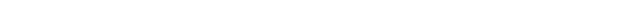 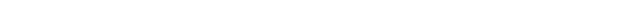 ADIDERSE GİREN ÖĞRETİM ÜYESİ DANIŞMAN ONAYI  	  DANIŞMAN ONAYI  	    Bütünleme mazeret sınavına girebilir.   	Adı Soyadı: 	İmza : Tarih :    Bütünleme mazeret sınavına girebilir.   	Adı Soyadı: 	İmza : Tarih : 